Sale and Purchase of Agricultural, Forestry and Fishing Products– IV quarter 2019 –Total value of sale and purchase of agricultural, forestry and fishing products in the Republic of Serbia in 2019, relative to the same period 2018, increased by 7% at current and by 4.2% at constant prices. 1. Sale and purchase by regions2. Sale and purchase by groups of productsRepublic of Serbia1)   Base: the same period of 2018.3. Sale and purchase of the selected products Republic of Serbia1)   Base: the same period of 2018.Methodological explanationsData are collected by “Monthly report on realized agricultural production of legal entities in agriculture” (PO- TRG- 33) and from “Monthly report on purchase of agricultural products from individual holdings” (TRG-31). Value of delivered products is calculated according to selling producers’ prices and value of purchase is computed according to purchasing prices, which organizations pay to individual holdings, for taken products. Value of sale, i.e. purchase does not include the following: VAT, packaging, transportation costs, costs of keeping and storage, discounts, as well as the determined bonuses that producers get for delivered products. Data on livestock, in table 3, refer only to cattle for slaughter. The main aim of the survey is obtaining the data that are used for calculation of producers’ price indices of agricultural and fishing products (Statistical release CN 40). Starting from 1999 the Statistical Office of the Republic of Serbia has not at disposal and may not provide available certain data relative to AP Kosovo and Metohija and therefore these data are not included in the coverage for the Republic of Serbia (total).Methodological explanations regarding sale and purchase are available on the website of the Statistical Office of the Republic of Serbia: http://www.stat.gov.rs/istrazivanja/methodology-and-documents/?a=21&s=0http://www.stat.gov.rs/istrazivanja/methodology-and-documents/?a=13&s=0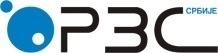 Republic of SerbiaStatistical Office of the Republic of SerbiaISSN 0353-9555STATISTICAL RELEASESTATISTICAL RELEASEPМ12Number 052 - Year LXX, 02/03/2020Number 052 - Year LXX, 02/03/2020Turnover statisticsTurnover statisticsSERB052 PМ12 020320Turnover, thousand RSDTurnover, thousand RSDTurnover, thousand RSDTurnover, thousand RSDTurnover, thousand RSDIndices,                        Current prices1)Indices,                        Current prices1)X–XII 2019I–XII 2019201920192019Indices,                        Current prices1)Indices,                        Current prices1)X–XII 2019I–XII 2019XXIXIIX–XII 2019I–XII 2019REPUBLIC OF SERBIA64961999217023237279989141553389821429187  119.1  107.0Beogradski region16821859539077616455581989483741  83.0  94.0 Sale from production of enterprises 8161575760751278637304486233034  61.2  85.4Purchase from individual holdings8660283778325337818277504250707  125.1  110.9Region Vojvodine51590381151594637226913481153359517365438  123.7  109.1 Sale from production of enterprises 1973893556752159672092640900618927948  113.3  108.5Purchase from individual holdings31851445948424781597042274435348437490  131.1  109.5Region Šumadije i Zapadne Srbije769719537492992307007322447292382392  103.3  102.7 Sale from production of enterprises 10800164548271429010306914344092  92.0  92.4Purchase from individual holdings661717832944721264106319378152038300  105.5  104.3Region Južne i Istočne Srbije398421818387065162103911655641197615  119.5  106.9 Sale from production of enterprises 8387153035208283898266412288405  107.4  104.4Purchase from individual holdings3145503153518581337141899152909210  123.3  107.4Region Kosovo i Metohija..................               ... Sale from production of enterprises .....................Purchase from individual holdings.....................Turnover, thousand RSDTurnover, thousand RSDTurnover, thousand RSDTurnover, thousand RSDIndices, total, current prices1)Indices, total, current prices1)Indices, total, current prices1)Indices, total, current prices1)Indices, total, current prices1)X–XII 2019X–XII 2019I–XII 2019I–XII 2019X–XII 2019I–XII 2019201920192019totalsaletotalsaleX–XII 2019I–XII 2019X XIXIITotal649619992247382421702323770096388119.1107.0112.9110.2137.1Cereals2537501464569556929188919558592158.7116.6150.3130.2197.4Industrial crops1355239749183024034350011657303101.596.392.698.2127.2Fodder crops 17078115201483432178865162.0105.836.129.592.0Vegetables 206120289234075652592561509137.3115.6166.297.5126.5Fruit and grapes27084611336123210328723929765125.1121.5116.4159.1115.3Livestock1016368338231983492866113651400112.0106.0112.4111.4112.3Poultry and eggs29926452793882113594891072916876.492.046.6106.2116.8Milk6345748112670826962645468028696.5100.797.495.696.5Dairy products68623547289881446087.872.864.3105.9133.6Leather, wool and feathers213121769107084644571.365.452.789.884.0Honey and wax113683516790774218656.872.754.793.533.3Wood16883-55162-53.656.161.055.845.0Fish7050957050951310696130739674.984.440.651.695.0Other products72823326337524118961209227154.4133.7131.9136.2205.5Quantities, tQuantities, tQuantities, tQuantities, tIndices, total1)Indices, total1)Indices, total1)Indices, total1)Indices, total1)X–XII 2019X–XII 2019I–XII 2019I–XII 2019X–XII 2019I–XII 2019201920192019TotalSaleTotalSaleX–XII 2019I–XII 2019XXIXIIWheat208287508571136549198361109,271,473,289,7159,4Maize, grains 14631792992072907065697325183,3161,8161,2170,4266,3Tobacco (dried leaf)1517-3466-44,548,351,883,89,0Potatoes1372687563443618590151,8102,4240,176,085,6Beans24-94-75,5118,244,2153,2105,4Onions 328430813767172256,290,666,887,331,6Cabbage (heads)7118241680970105,2114,1102,1142,568,9Apples 727023530517251686522107,3123,5102,2144,883,2Calves275286628144,0112,0116,8141,2184,7Heifers99541749357557206102,094,588,8109,4111,5Other cattle (cows, oxen, etc.)   18863117542113995,589,8125,3141,248,0Pigs1332271390287969,193,4148,764,448,5Pigs, fattened394481651413606860465109,1110,1117,798,2112,8Other pigs (sows, etc.)34762346128867084110,7115,8118,9120,893,5Lambs47820183244106,7104,5136,095,096,7Sheep and lambs60116922132,793,2118,362,5233,4Chickens, fattened (broilers)1391811978535144744356,586,126,6105,5122,8Eggs (consumption), thous. units157968157241553810551615114,8108,6123,7117,7103,6Cow’s milk, thous. litres 1967912869584848411921496,6100,897,796,096,2Carps217621763488347788,688,838,952,9117,4Other freshwater fish4694691113111359,790,240,552,571,5Contact:  slavica.jotanovic@stat.gov.rs  phone: 011 2412-922  ext. 330	Published and printed by: Statistical Office of the Republic of Serbia, 11 050 Belgrade, Milana Rakica 5Phone: +381 11 2412922 (telephone exchange) ● Fax: +381 11 2411260 ● www.stat.gov.rs  Responsible: Dr Miladin Kovačević, DirectorCirculation: 20 • Periodicity: quarterly